Document History for: LiDAR Vehicle Detection System Compliance Matrix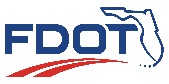 FDOT Traffic Engineering Research Laboratory (TERL) Light Detection and Ranging (LiDAR) Vehicle Detection System (LVDS) Compliance MatrixBy signing this form, the applicant declares that he/she has read and understands the provisions of Sections 660 and 995 of the FDOT Standard Specifications for Road and Bridge Construction and all implemented modifications. The requirements listed on this matrix are derived from Sections 660 and 995, and are the basis for determining a product’s compliance and its acceptability for use on Florida’s roads.Date:Applicant’s Name (print):Manufacturer:Item, Model No.:Signature:ID NoSectionRequirementItem Comply? (Yes/No/NA)Comments
(Applicant must provide information as indicated)TERL Evaluation MethodThe following compliance matrix criteria are for all LVDS.The following compliance matrix criteria are for all LVDS.The following compliance matrix criteria are for all LVDS.The following compliance matrix criteria are for all LVDS.The following compliance matrix criteria are for all LVDS.The following compliance matrix criteria are for all LVDS.1995-1.1Equipment is permanently marked with manufacturer name or trademark, part number, and date of manufacture or serial number.Applicant may provide comments in this field.Physical Inspection2995-2.1All parts are made of corrosion-resistant materials, such as UV stabilized or UV resistant plastic, stainless steel, anodized aluminum, brass, or gold-plated metal.Provide product literature, specifications, user manual, or similar information that shows the product meets this requirement.Document Review and Physical Inspection2995-2.1All parts are made of corrosion-resistant materials, such as UV stabilized or UV resistant plastic, stainless steel, anodized aluminum, brass, or gold-plated metal.Indicate location of requested information in submittal.Document Review and Physical Inspection3All fasteners exposed to the elements are Type 304 or 316 passivated stainless steel.Provide statement of conformance from hardware supplier that shows the product meets this requirementDocument Review and Physical Inspection3All fasteners exposed to the elements are Type 304 or 316 passivated stainless steel.Indicate location of requested information in submittal.Document Review and Physical Inspection4If the assembly includes a cabinet, the cabinet meets the requirements of Section 676.Provide product literature, specifications, user manual, or similar information that shows the product meets this requirement.Document Review and Physical Inspection4If the assembly includes a cabinet, the cabinet meets the requirements of Section 676.Indicate location of requested information in submittal.Document Review and Physical Inspection5Detector meets the environmental requirements of NEMA TS-2-2021.Provide a third party test report that demonstrates the device performs all required functions during and after being subjected to the environmental testing as described in NEMA TS2-2021 section 2.2.7, 2.2.8, and 2.2.9.  The test report must be less than 5 years old and meet the requirements of FDOT Product Certification Handbook, section 7.2.Document Review5Detector meets the environmental requirements of NEMA TS-2-2021.Indicate location of requested information in submittal.Document Review6995-2.8.1LVDS is provided with software that allows local and remote configuration and monitoring.Provide product literature, specifications, user manual, or similar information that shows the product meets this requirement.Document Review and Functional Inspection6995-2.8.1LVDS is provided with software that allows local and remote configuration and monitoring.Indicate location of requested information in submittal.Document Review and Functional Inspection7LVDS software can display detection zones and detection activations superimposed on live images of the point cloud data produced by the system.Provide product literature, specifications, user manual, or similar information that shows the product meets this requirement.Document Review and Functional Inspection7LVDS software can display detection zones and detection activations superimposed on live images of the point cloud data produced by the system.Indicate location of requested information in submittal.Document Review and Functional Inspection8LVDS allows a user to edit previously defined configuration parameters, including size and placement of detection zones.Provide product literature, specifications, user manual, or similar information that shows the product meets this requirement.Document Review and Functional Inspection8LVDS allows a user to edit previously defined configuration parameters, including size and placement of detection zones.Indicate location of requested information in submittal.Document Review and Functional Inspection9LVDS retains its programming in nonvolatile memory. Provide product literature, specifications, user manual, or similar information that shows the product meets this requirement.Document Review and Functional Inspection9LVDS retains its programming in nonvolatile memory. Indicate location of requested information in submittal.Document Review and Functional Inspection10LVDS configuration data can be saved to a computer and restored from a saved file.Provide product literature, specifications, user manual, or similar information that shows the product meets this requirement.Document Review and Functional Inspection10LVDS configuration data can be saved to a computer and restored from a saved file.Indicate location of requested information in submittal.Document Review and Functional Inspection11All communication addresses are user programmable.Applicant may provide comments in this field.Functional Inspection12An open Application Programming Interface (API) and software development kit are available to the Department at no cost for integration with third party software and systems.Provide product literature, specifications, user manual, or similar information that shows the product meets this requirement.Document Review 12An open Application Programming Interface (API) and software development kit are available to the Department at no cost for integration with third party software and systems.Indicate location of requested information in submittal.Document Review 13995-2.8.2If used for Advance Detection, the detection range extends up to at least 200 feet from the sensor.Provide product literature, specifications, user manual, or similar information that shows the product meets this requirement.Document Review and Functional Inspection13995-2.8.2If used for Advance Detection, the detection range extends up to at least 200 feet from the sensor.Indicate location of requested information in submittal.Document Review and Functional Inspection14Multiple sensors are used to reduce occlusion and generate an accurate point cloud representation of the installation environment and detected objects.Provide product literature, specifications, user manual, or similar information that shows the product meets this requirement.Document Review and Functional Inspection 14Multiple sensors are used to reduce occlusion and generate an accurate point cloud representation of the installation environment and detected objects.Indicate location of requested information in submittal.Document Review and Functional Inspection 15995-2.8.3The LiDAR system includes a processor that combines data from multiple LiDAR sensors into a single point cloud for object detection, classification, presence detection, and data collection.Provide product literature, specifications, user manual, or similar information that shows the product meets this requirement.Document Review and Functional Inspection15995-2.8.3The LiDAR system includes a processor that combines data from multiple LiDAR sensors into a single point cloud for object detection, classification, presence detection, and data collection.Indicate location of requested information in submittal.Document Review and Functional Inspection16The processor is a rugged industrial PC with CPU, memory, storage, a commercially available host operating system, and all software required for system operation.Provide product literature, specifications, user manual, or similar information that shows the product meets this requirement.Document Review and Functional Inspection16The processor is a rugged industrial PC with CPU, memory, storage, a commercially available host operating system, and all software required for system operation.Indicate location of requested information in submittal.Document Review and Functional Inspection17The processor includes physical interfaces for connection of sensors, system inputs, and outputs.Provide product literature, specifications, user manual, or similar information that shows the product meets this requirement.Document Review and Physical Inspection17The processor includes physical interfaces for connection of sensors, system inputs, and outputs.Indicate location of requested information in submittal.Document Review and Physical Inspection18995-2.8.4All major system components include an Ethernet communications interface that provides a 10/100 Base TX connection.Applicant may provide comments in this field.Physical Inspection andFunctional Inspection19All unshielded twisted pair/shielded twisted pair network cables and connectors comply with TIA 568.Provide product literature, specifications, user manual, or similar information that shows the product meets this requirement.Document Review19All unshielded twisted pair/shielded twisted pair network cables and connectors comply with TIA 568.Indicate location of requested information in submittal.Document ReviewThe following compliance matrix criteria are for LVDS with wireless communication.The following compliance matrix criteria are for LVDS with wireless communication.The following compliance matrix criteria are for LVDS with wireless communication.The following compliance matrix criteria are for LVDS with wireless communication.The following compliance matrix criteria are for LVDS with wireless communication.The following compliance matrix criteria are for LVDS with wireless communication.20Wireless communications are secure and FCC certified. The FCC identification number is displayed on an external label and all LVDS devices operate within the FCC frequency allocation.Provide FCC certificate  that shows the product meets this requirement.Document Review and Physical Inspection20Wireless communications are secure and FCC certified. The FCC identification number is displayed on an external label and all LVDS devices operate within the FCC frequency allocation.Indicate location of requested information in submittal.Document Review and Physical InspectionThe following compliance matrix criteria are for LVDS with cellular communication.The following compliance matrix criteria are for LVDS with cellular communication.The following compliance matrix criteria are for LVDS with cellular communication.The following compliance matrix criteria are for LVDS with cellular communication.The following compliance matrix criteria are for LVDS with cellular communication.The following compliance matrix criteria are for LVDS with cellular communication.21Cellular communication devices are compatible with the cellular carrier used by the agency responsible for system operation and maintenance.Provide product literature, specifications, user manual, or similar information that describes any cellular devices that are part of the system and indicates carrier(s) supported.Document Review21Cellular communication devices are compatible with the cellular carrier used by the agency responsible for system operation and maintenance.Indicate location of requested information in submittal.Document ReviewThe following compliance matrix criteria are for LVDS to be used as presence detectors.The following compliance matrix criteria are for LVDS to be used as presence detectors.The following compliance matrix criteria are for LVDS to be used as presence detectors.The following compliance matrix criteria are for LVDS to be used as presence detectors.The following compliance matrix criteria are for LVDS to be used as presence detectors.The following compliance matrix criteria are for LVDS to be used as presence detectors.22995-2.8.5Detection output meets the requirements of NEMA TS2-2021, 6.5.2.26.Provide product literature, specifications, user manual, or similar information that shows the product meets this requirement.Document Review and Functional Inspection22995-2.8.5Detection output meets the requirements of NEMA TS2-2021, 6.5.2.26.Indicate location of requested information in submittal.Document Review and Functional InspectionThe following compliance matrix criteria are for all LVDS.The following compliance matrix criteria are for all LVDS.The following compliance matrix criteria are for all LVDS.The following compliance matrix criteria are for all LVDS.The following compliance matrix criteria are for all LVDS.The following compliance matrix criteria are for all LVDS.23995-2.8.6LVDS operates with a nominal input voltage of 12 VDC and with an input voltage ranging from to 89 to 135 VAC.Applicant may provide comments in this field.Functional Inspection24If any system device requires an operating voltage other than 120 VAC, a voltage converter is supplied.Environmental test reports must demonstrate that voltage converters required for 120VAC operation were subjected to NEMA TS2 environmental testing as part of the functional system.Document Review and Physical Inspection24If any system device requires an operating voltage other than 120 VAC, a voltage converter is supplied.Indicate location of requested information in submittal.Document Review and Physical InspectionThe following compliance matrix criteria are for LVDS to be used as presence detectors.The following compliance matrix criteria are for LVDS to be used as presence detectors.The following compliance matrix criteria are for LVDS to be used as presence detectors.The following compliance matrix criteria are for LVDS to be used as presence detectors.The following compliance matrix criteria are for LVDS to be used as presence detectors.The following compliance matrix criteria are for LVDS to be used as presence detectors.25995-2.9Detector provides a minimum detection accuracy of 98%. Provide product literature, specifications, user manual, or similar information that shows the product meets this requirement.Document Review and Functional Inspection25995-2.9Detector provides a minimum detection accuracy of 98%. Indicate location of requested information in submittal.Document Review and Functional Inspection26Detector meets the requirements for modes of operation in NEMA TS2-2021, 6.5.2.17.Provide product literature, specifications, user manual, or similar information that shows the product meets this requirement.Document Review26Detector meets the requirements for modes of operation in NEMA TS2-2021, 6.5.2.17.Indicate location of requested information in submittal.Document ReviewThe following compliance matrix criteria are for LVDS to be used as traffic data detectors.The following compliance matrix criteria are for LVDS to be used as traffic data detectors.The following compliance matrix criteria are for LVDS to be used as traffic data detectors.The following compliance matrix criteria are for LVDS to be used as traffic data detectors.The following compliance matrix criteria are for LVDS to be used as traffic data detectors.The following compliance matrix criteria are for LVDS to be used as traffic data detectors.27660-4.2.1Vehicle detection meets the minimum total roadway segment accuracy levels of 95% for volume, 90% for occupancy, and 90% for speed for all lanes, up to the maximum number of lanes that the device can monitor as specified by the manufacturer. Traffic detection data is calculated in accordance with all criteria as detailed in 995-2.9. Provide product literature, specifications, user manual, or similar information that shows the product meets this requirement.Document Review and Functional Inspection27660-4.2.1Vehicle detection meets the minimum total roadway segment accuracy levels of 95% for volume, 90% for occupancy, and 90% for speed for all lanes, up to the maximum number of lanes that the device can monitor as specified by the manufacturer. Traffic detection data is calculated in accordance with all criteria as detailed in 995-2.9. Indicate location of requested information in submittal.Document Review and Functional InspectionThe following compliance matrix criteria are for all LVDS.The following compliance matrix criteria are for all LVDS.The following compliance matrix criteria are for all LVDS.The following compliance matrix criteria are for all LVDS.The following compliance matrix criteria are for all LVDS.The following compliance matrix criteria are for all LVDS.28660-5The detection system has a manufacturer’s warranty covering defects for a minimum of 1 year from the date of final acceptance by the Engineer in accordance with 5-11 and Section 608.Provide a statement of conformance in this field.Compliance Matrix Review29The warranty includes providing replacements, within 10 calendar days of notification, for defective parts and equipment during the warranty period at no cost to the Department or the maintaining agency.Provide a statement of conformance in this field.Compliance Matrix ReviewRevDescriptionAuthored and CheckedReviewedApprovedApproval DateRev More Stringent?1.0New CMW. GeitzL. AudisioM. DeWittD. Vollmer12/8/2023No